基本信息基本信息 更新时间：2024-05-07 11:18  更新时间：2024-05-07 11:18  更新时间：2024-05-07 11:18  更新时间：2024-05-07 11:18 姓    名姓    名冯计法冯计法年    龄59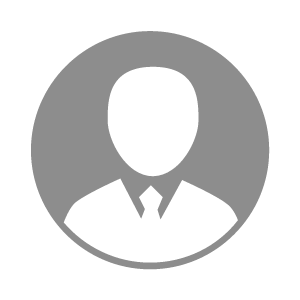 电    话电    话下载后可见下载后可见毕业院校安阳工学院邮    箱邮    箱下载后可见下载后可见学    历大专住    址住    址期望月薪5000-10000求职意向求职意向执业兽医师,技术讲师,动物疾病诊治执业兽医师,技术讲师,动物疾病诊治执业兽医师,技术讲师,动物疾病诊治执业兽医师,技术讲师,动物疾病诊治期望地区期望地区河南省/安阳市河南省/安阳市河南省/安阳市河南省/安阳市教育经历教育经历就读学校：安阳工学院 就读学校：安阳工学院 就读学校：安阳工学院 就读学校：安阳工学院 就读学校：安阳工学院 就读学校：安阳工学院 就读学校：安阳工学院 工作经历工作经历工作单位：滑县动物疫病预防控制中心 工作单位：滑县动物疫病预防控制中心 工作单位：滑县动物疫病预防控制中心 工作单位：滑县动物疫病预防控制中心 工作单位：滑县动物疫病预防控制中心 工作单位：滑县动物疫病预防控制中心 工作单位：滑县动物疫病预防控制中心 自我评价自我评价能胜任畜禽技术培训，疫病防治，规模场管理指导，以及药品应用等能胜任畜禽技术培训，疫病防治，规模场管理指导，以及药品应用等能胜任畜禽技术培训，疫病防治，规模场管理指导，以及药品应用等能胜任畜禽技术培训，疫病防治，规模场管理指导，以及药品应用等能胜任畜禽技术培训，疫病防治，规模场管理指导，以及药品应用等能胜任畜禽技术培训，疫病防治，规模场管理指导，以及药品应用等能胜任畜禽技术培训，疫病防治，规模场管理指导，以及药品应用等其他特长其他特长